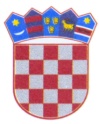 REPUBLIKA HRVATSKA REPUBBLICA DI CROAZIA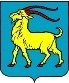 JAVNI POZIVza dodjelu financijskih podrški za projekte malih vrijednosti u 2019. godiniOPISNO IZVJEŠĆE PROVEDBE PROJEKTA/PROGRAMA__________________________________________________________________________________(Naziv udruge/neprofitne organizacije)(Naziv projekta/programa)A) PODACI O PROJEKTU/PROGRAMUB) PODACI O UDRUZI/NEPROFITNOJ ORGANIZACIJIU_______________, ___________.                                                                                               MP                                                   Odgovorna osoba                                                                                                                                                     __________________                                                                                                                                            (funkcija,ime i prezime i potpis)OPĆI PODACI O UDRUZI/NEPROFITNOJ ORGANIZACIJI I PROJEKTU1.Klasa ugovora (prepisati iz ugovora)2.Naziv udruge/neprofitne organizacije3.Naziv odobrenog projekta/programa4.Osoba ovlaštena za zastupanje (udruge/neprofitne organizacije – prijavitelja)5.Voditelj projekta/programa u udruzi/neprofitnoj organizaciji6. Mjesto provedbe projekta/programa(općina-grad i županija)7.Odobreni iznos financijske podrške__________________kn8.Utrošena sredstva do datuma izrade ovog izvješća 1.Sjedište (mjesto i adresa)2.Broj telefona i telefaksa udruge, e-mail adresa udruge3.Osoba odgovorna za kontakt4.Broj telefona i mobitela osobe odgovorne za kontakt, e-mail adresa5.Internetska stranica udruge/neprofitne organizacijePOSTIGNUĆA I REZULTATI PROJEKTA/PROGRAMA POSTIGNUTI U RAZDOBLJU ZA KOJE SE PODNOSI IZVJEŠĆEPOSTIGNUĆA I REZULTATI PROJEKTA/PROGRAMA POSTIGNUTI U RAZDOBLJU ZA KOJE SE PODNOSI IZVJEŠĆEPOSTIGNUĆA I REZULTATI PROJEKTA/PROGRAMA POSTIGNUTI U RAZDOBLJU ZA KOJE SE PODNOSI IZVJEŠĆEPOSTIGNUĆA I REZULTATI PROJEKTA/PROGRAMA POSTIGNUTI U RAZDOBLJU ZA KOJE SE PODNOSI IZVJEŠĆEOpišite u kojoj su mjeri ostvareni ciljevi projekta/programa za koji je odobrena financijska podrškaOpišite u kojoj su mjeri ostvareni ciljevi projekta/programa za koji je odobrena financijska podrškaOpišite u kojoj su mjeri ostvareni ciljevi projekta/programa za koji je odobrena financijska podrškaOpišite u kojoj su mjeri ostvareni ciljevi projekta/programa za koji je odobrena financijska podrškaU tablici navedite aktivnosti (kako su navedene u prijedlogu projekta/programa), nositelje aktivnosti, opis i ostvarene rezultate, razdoblje u kojima su provedene aktivnosti) U tablici navedite aktivnosti (kako su navedene u prijedlogu projekta/programa), nositelje aktivnosti, opis i ostvarene rezultate, razdoblje u kojima su provedene aktivnosti) U tablici navedite aktivnosti (kako su navedene u prijedlogu projekta/programa), nositelje aktivnosti, opis i ostvarene rezultate, razdoblje u kojima su provedene aktivnosti) U tablici navedite aktivnosti (kako su navedene u prijedlogu projekta/programa), nositelje aktivnosti, opis i ostvarene rezultate, razdoblje u kojima su provedene aktivnosti) Naziv aktivnostiNositelj aktivnostiOpis provedene aktivnosti i ostvareni rezultatiRazdoblje provedbeKorisnici obuhvaćeni projektom/programom (spol, dob, mjesto odakle su korisnici, njihove potrebe i druge eventualne posebnosti i broj obuhvaćenih korisnika)Korisnici obuhvaćeni projektom/programom (spol, dob, mjesto odakle su korisnici, njihove potrebe i druge eventualne posebnosti i broj obuhvaćenih korisnika)Korisnici obuhvaćeni projektom/programom (spol, dob, mjesto odakle su korisnici, njihove potrebe i druge eventualne posebnosti i broj obuhvaćenih korisnika)Korisnici obuhvaćeni projektom/programom (spol, dob, mjesto odakle su korisnici, njihove potrebe i druge eventualne posebnosti i broj obuhvaćenih korisnika)OSTALI PODACI O PROVEDBI PROJEKTA/PROGRAMANavedite ostvarenu suradnju s medijima vezanim uz promociju projekta/programa i provedenih aktivnostimaJeste li uspjeli uspostaviti suradnju i s drugim institucijama/organizacijama u lokalnoj zajednici? Ukratko opišite tu suradnju i njen utjecaj na provedbu aktivnostiPOPIS PRILOGA UZ OVO IZVJEŠĆE (prilažu se preslike računa, virmana o izvršenom plaćanju i druga financijska dokumentacija kojom se u potpunosti dokazuje namjenski utrošak sredstava u iznosu dodijeljene financijske podrške od strane Istarske županije)